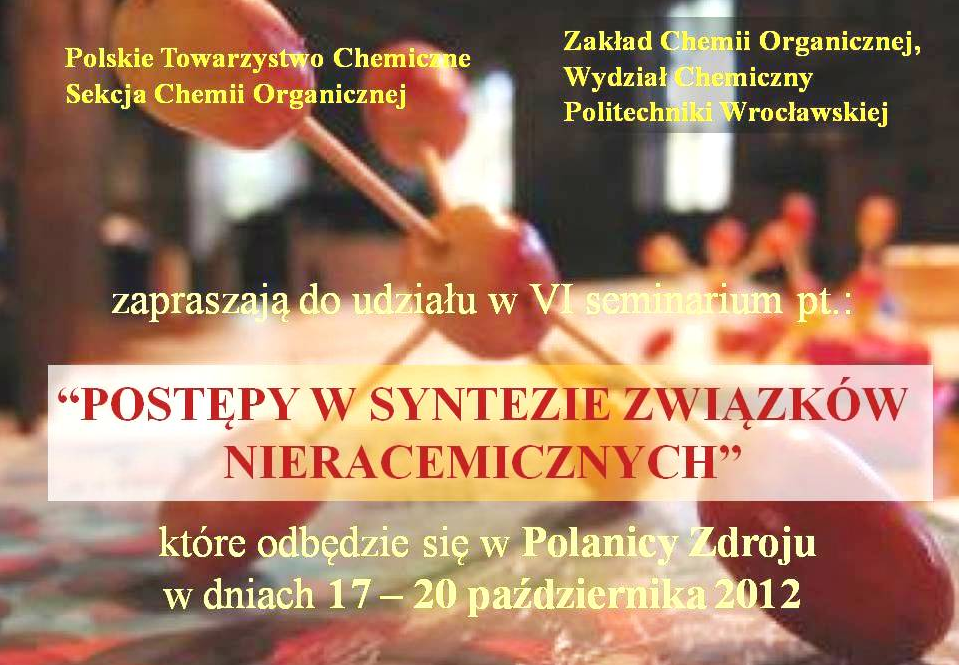 Zapraszamy do deklarowania udziału oraz wystąpieńw formie wykładów (30 min) lub komunikatów (15 min).Zgłoszenia prosimy przesyłać najpóźniej do 30.07.2012, na adres:e-mail: renata.siedlecka@pwr.wroc.plTel.: (071) 320 32 24Jednostronicowe (A4) streszczenia wystąpień prosimy nadsyłać w postaci załączników, jako pliki  doc, docx lub *.rtf, na adres e-mailowy. Całkowity koszt uczestnictwa, łącznie z noclegami i wyżywieniem, wynosi 500 zł.Opłaty za uczestnictwo będą przyjmowane na konto Politechniki:BZ WBK S.A. 16 O/Wrocław Nr 37 1090 2402 0000 0006 1000 0434Na przekazie prosimy dopisać: Seminarium 486790/Z0305Termin przysyłania streszczeń i wpłat upływa 15.09.2012.Szczegółowy program spotkania prześlemy w terminie do 30.09.2012.